Bài văn tả nghệ sĩ hài mà em yêu thích lớp 5 yêu cầu các em cần xác định nghệ sĩ nào em muốn tả, nắm chắc một số thông tin cơ bản về nghệ sĩ đó.Đề hoàn thành bài văn này tốt nhất, các em hãy tham khảo dàn ý tả nghệ sĩ hài em yêu thích dưới đây:Dàn ý tả nghệ sĩ hài em yêu thích lớp 5Mở bài- Giới thiệu nghệ sĩ hài mà em yêu thích hoặc nghệ sĩ hài đang biểu diễn em muốn tả.Ví dụ:Trong số rất nhiều diễn viên, nghệ sĩ hài hiện nay đang hoạt động trong showbiz thì em thích nhất nghệ sĩ Trường Giang. Nghệ sĩ Trường Giang không chỉ diễn hay mà còn có nhiều tài lẻ.Thân bài- Nêu vài nét về người nghệ sĩ hài: thông tin mà em biết hoặc tìm hiểu: tên, tuổi, nơi công tác, chương trình tham gia.- Tại sao em yêu thích người nghệ sĩ đó (ấn tượng của em về nghệ sĩ hài đó): diễn xuất, tính cách, ngoại hình…) -> Cần tả thêm đặc điểm ngoại hình nghệ sĩ.- Nêu vài kỉ niệm với người nghệ sĩ em yêu thích ví dụ như các chương trình, tác phẩm nghệ sĩ đó tham gia giúp em và gia đình vui vẻ, mang tiếng cười tới cho mọi người.....- Tình cảm của em và mọi người (người thân, bạn bè) dành cho nghệ sĩ đó.Kết bài- Khẳng định lại tình cảm của em dành cho nghệ sĩ hài đó.Ví dụ: (Kết bài mở rộng tả nghệ sĩ hài)Những tiếng cười giải trí trên sân khấu còn ẩn chứa những bài học ý nghĩa về cuộc sống. Qua những tiểu phẩm hài của chú Trường Giang đóng, không chỉ mang lại tiếng cười sảng khoái mà còn giúp em học hỏi được nhiều điều hay lẽ phải, cách đối nhân xử thế. Em thầm cảm ơn những đóng góp của chú đối với nghệ thuật sân khấu và mong muốn chú sẽ có thêm nhiều tiểu phẩm hay hơn nữa để cống hiến tới khán giả.-/-Hiện nay có rất nhiều nghệ sĩ hài được khán giả yên mến, tả một nghệ sĩ em yêu thích quả thực không hề dễ. Vậy thì mời các em học sinh cùng tham khảo 10 bài văn tả nghệ sĩ hài nổi tiếng nhất hiện nay.Top 10 bài văn tả nghệ sĩ hài mà em yêu thích hoặc đang biểu diễnTả nghệ sĩ hài Trường GiangTrong các nghệ sĩ hài trẻ, em có ấn tượng nhất với nghệ sĩ hài Trường Giang. Bằng thực lực cùng khả năng diễn xuất tuyệt vời chú đã có được một vị trí vững chắc trong làng hài Việt Nam những năm gần đây.Chú Trường Giang không có một vóc dáng đẹp, trông chú hơi thấp, dáng người mập mạp, bụng tròn tròn, trông rất dễ mến. Khuôn mặt tròn tròn, phúc hậu với đôi mắt to, sáng, phía trên là đôi lông mày rậm rạp. Khóe miệng lúc nào cũng như đang mỉm cười, rất duyên dáng. chú là một người hòa đồng và dễ mến, từ trên sân khấu hay phía sau hậu trường, cách nói chuyện dí dỏm hài hước, cùng những hành động quan tâm mọi người khiến chú rất được yêu quý. Trên sân khấu, chú đảm nhiệm rất nhiều vai diễn khác nhau nhưng vai diễn thương hiệu có lẽ là vai ông già vô cùng ấn tượng, ngoài ra chú còn vai trẻ con, vai thằng ngốc, chú hề... Đặc điểm chung của các nhân vật này là phong cách ăn mặc có phần quái dị, khác người, tính cách cũng có phần đặc biệt. Nhưng dù là ở vai trò nào chú Trường Giang đều mang đến cho khán giả những tiếng cười sảng khoái trước lối đối đáp hài hước hóm hỉnh, khiến cho các nhân vật mà chú hóa thân thành trở nên đặc biệt trong mắt người xem. Trong thời gian gần đây, chú Trường Giang còn xuất hiện với vai trò diễn viên và MC, khán giả như thấy một Trường Giang khác, bớt hóm hỉnh, thêm vào đó là sự nghiêm túc, đĩnh đạc.Em rất yêu quý Trường Giang, nhờ chú mà gia đình em có những giờ phút quây quần, thư giãn đầy ắp tiếng cười. Hy vọng rằng trong thời gian sắp tới, chú sẽ cho ra những tác phẩm, những bộ phim mới để phục vụ khán giả.Tả nghệ sĩ hài Trấn ThànhTrong các nghệ sĩ hài hiện nay em rất yêu thích diễn viên hài Trấn Thành, chú sở hữu lối diễn hài duyên dáng, hóm hỉnh, tài ứng biến linh hoạt khiến ai cũng phải chú ý.Diễn viên hài Trấn Thành năm nay đã bước sang tuổi 33. Chú cao tầm 1m7, vóc người khá mũm mĩm. Chú có nước da trắng, một khuôn mặt sáng sủa, với đôi mắt sáng và cặp lông mày rậm rạp. Khuôn miệng duyên dáng, khi cười lên rất đẹp, mà khi diễn hài thì lại rất tếu táo. Trên sân khấu chú hóa thân vào nhiều dạng vai từ phụ nữ đến thầy cúng, thầy mo, đôi khi là đứa trẻ con nghịch ngợm, vai nào chú cũng thể hiện được và đem lại cho khán giả tiếng cười sảng khoái. Dạo gần đây, với vai trò giám khảo chương trình hài kịch chú lại là người tận tâm chỉ dạy, đôi khi còn đỡ lời, dẫn dắt giúp các thí sinh nhập vai và tiến bộ hơn. Với vai trò MC truyền hình, chú trở thành một người chuyên nghiệp trong việc dẫn dắt, góp phần không nhỏ vào sự thành công cho cả chương trình lớn, chính vì thế chú rất được ưu ái mời làm MC ở nhiều nơi. Ngoài những vai trò trên Trấn Thành còn rất chịu khó lăn xả, thử thách bản thân với môn nghệ thuật thứ 7, trong vai trò là một diễn viên điện ảnh, chú rất chăm chỉ đóng những dạng vai cần kỹ thuật diễn xuất và nội tâm phức tạp, ngoài ra chú cũng đóng những vai có tính cách hài hước, để tăng thêm phần hấp dẫn cho bộ phim.Em rất yêu thích chú Trấn Thành, bởi độ trẻ trung, năng động, hết mình vì sự nghiệp. Hy vọng chú sẽ tiếp tục cố gắng cống hiến cho khán giả những vở hài kịch chất lượng và ý nghĩa, phấn đấu trở thành một diễn viên thực lực hàng đầu trong giới giải trí.Tả nghệ sĩ hài mà em yêu thích (yêu mến) Hoài LinhNghệ sĩ hài nổi tiếng có rất nhiều nhưng em thích nhất là nghệ sĩ Hoài Linh. Mỗi sân khấu hài chú tham gia đều giúp cho khán giả tận hưởng thời gian thư giãn, thư giãn, đem lại tiếng cười vui vẻ cho công chúng. Nghệ sĩ Hoài Linh năm nay đã năm mươi tuổi. Chú cao dong dỏng, thon chắc, thể hình đẹp. Chú có đôi mắt to, sống mũi thẳng, đôi mắt đen nhánh thân thiện, dễ gần. Không thể diễn tả dáng đi thật của chú ngoài đời thường vì em chỉ có thể xem chú biểu diễn trên sân khấu hoặc trên màn ảnh nhỏ. Ở đó, dáng đi, giọng nói của chú tùy thuộc vào vai diễn. Điều độc đáo là nghệ sĩ Hoài Linh diễn rất hay vào những vai phụ nữ. Với nét mặt thanh tú cùng dáng đi yểu điệu, nghệ sĩ trang điểm như quý cô, quý bà và diễn rất nhập vai.Hôm nay, em được xem nghệ sĩ Hoài Linh biểu diễn trực tiếp, chú đảm nhiệm vai nữ tham dự cuộc thi hát của một công ty huấn luyện “dỏm” đang tuyển học viên để đào tạo. Với mái tóc giả vấn quanh đầu như những cô gái quan họ, nét mặt chú lúc này rất nữ tính. Chú mặc áo dài màu đỏ lộng lẫy và hóa trang thành nữ ca sĩ rất đẹp, đạt đến mức nét môi, ánh mắt, giọng nói đều giống phụ nữ. Suốt khoảng 2 tiếng xem chú diễn, tiếng cười khán giả tràn ngập thính phòng, đến khi kết thúc buổi diễn tiếng vỗ tay kéo dài không dứt. Em càng khâm phục vì sự chuyên nghiệp và tài năng của chú. Có lẽ, nghệ sĩ Hoài Linh sinh ra là để mang tiếng cười tới cho mọi người.Em rất mến mộ nghệ sĩ Hoài Linh, chú biểu diễn với lòng yêu nghề và niềm say mê đem lại tiếng cười sảng khoái cho khán giả. Em cảm nhận sâu sắc điều đó khi xem bất cứ vở hài kịch nào do chú biểu diễn. Em mong chú sẽ có thật nhiều sức khỏe để tạo ra những tác phẩm xuất sắc trong tương lai.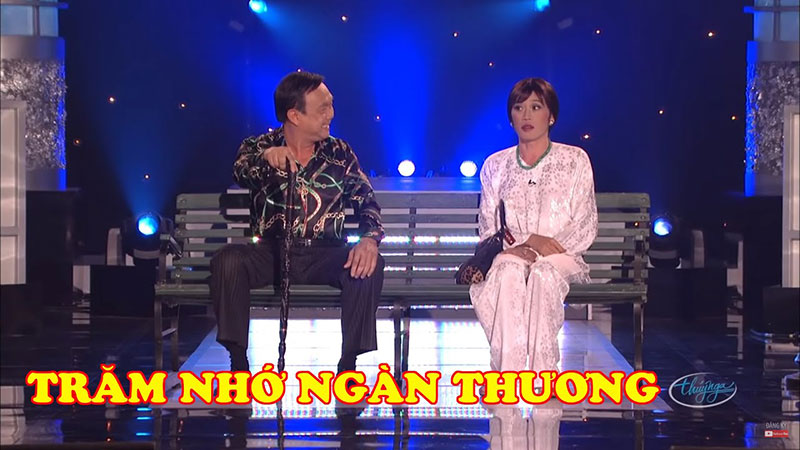 Tả nghệ sĩ hài Xuân BắcEm yêu thích rất nhiều nghệ sĩ hài nhưng người mà em yêu thích nhất đó là nghệ sĩ hài Xuân Bắc.
 
Chú Xuân Bắc có thân hình khá cân đối, tuy nhiên em thấy chú hơi gầy. Khuôn mặt chú xương xương, sống mũi cao, mắt sâu. Ấn tượng nhất với em ở vẻ ngoài của chú là cái miệng luôn nở nụ cười. Nhìn chú có một vẻ gì đó thông minh, hài hước nhưng rất khó tả. Xuất hiện trên truyền hình, chú thường mặc những bộ quần áo nhiều màu sắc, trông khá bắt mắt và nổi bật. Chú Xuân Bắc nổi tiếng trên cả nước bởi khả năng diễn hài của mình. Những vở hài kịch có chú diễn đều làm cho mọi người không thể nín được cười, thậm chí còn phải cười to, cười đến chảy cả nước mắt. Mỗi khi thấy chương trình chú xuất hiện là em và bố mẹ lại bỏ tất cả mọi công việc để xem và cười. chú được nhiều khán giả từ Bắc đến Nam mến mộ do tài năng thiên bẩm của mình. Nhưng chú không chỉ diễn hài tốt mà chú còn dẫn chương trình rất sinh động và hát cũng hay nữa. Em thích chương trình “Đuổi hình bắt chữ" của Đài Phát Thanh truyền hình Hà Nội vào mỗi tối thứ bảy vì chú Xuân Bắc dẫn chương trình này. Trong khi dẫn, chú luôn giao lưu với khán giả, xen lẫn giữa những câu hỏi gay cấn, hồi hộp ấy là những lời nói dí dỏm, hài hước của chú làm cho cả người chơi và khán giả đều thoải mái, dễ chịu. chú lại còn biết hát nữa. Xem chương trình “Gặp nhau cuối tuần” trên Đài Truyền hình Việt Nam, thấy chú cùng với một số diễn viên khác hát bài “Bà tôi” em mới biết là chú có giọng hát khá hay.Em rất mến mộ tài năng của chú Xuân Bắc. Em mong chú sẽ đạt nhiều thành công hơn nữa trên con đường nghệ thuật của mình. Và em mong rằng sẽ có dịp được gặp chú Xuân Bắc ở ngoài đời thường, để có thể được xem chú ấy biểu diễn gần hơn, và có thể cười sảng khoái hơn.Tả cố nghệ sĩ hài Chí TàiEm yêu thích rất nhiều nghệ sĩ hài, nhưng người mà em yêu thích nhất đó là nghệ sĩ hài Chí Tài.Chú Chí Tài có thân hình cao và mập mạp. Khuôn mặt chú Chí Tài tròn tròn, đôi mắt trũng sâu, chiếc mũi cao nhưng hơi to.Điều em ấn tượng nhất ở chú Chí Tài chính là đôi mắt của chú nhìn không tinh anh, sắc sảo mà lại lờ đờ rất hợp với các vai diễn của chú.Chú Chí Tài có giọng nói ấm áp, không the thé như giọng chú Hoài Linh. Những lúc chú vào vai đại ca giang hồ hay người đàn ông có địa vị thì giọng chú lại trầm trầm rất có uy. Em được biết tới chú Chí Tài khi diễn chung với chú Hoài Linh trên sân khấu chương trình hài kịch hải ngoại. Chú Chí Tài chỉ cần xuất hiện mà chưa diễn bất kì động tác nào hay nói lời thoại nào đã khiến em và khán giả cười nghiêng ngả.Chú Chí Tài có rất nhiều vai diễn thành công khác nhau, nhưng em thích nhất là vở diễn Ru lại câu hò mà chú diễn chung với chú Hoài Linh nữa. Khuôn mặt của chú không hợp với người đóng vai phản diện chút nào. Chú Chí Tài không chỉ diễn hài hay mà còn hát và sáng tác nhạc nữa. Em thích chú hát bài Nhỏ ơi, bài hát hay nhất mà em nghe chú hát.Nhưng chú Chí Tài của em đã ra đi vào ngày mùng chín tháng mười hai năm hai ngàn không trăm hai mươi. Chú ra đi khiến bao người phải tiếc thương vô hạn, trong đó có em.Em rất yêu mến nghệ sĩ Chí Tài. Chú biểu diễn các vở kịch say mê, hoá thân hoàn toàn vào nhân vật để mang tới cho khán giả những tiếng cười sảng khoái nhưng đầy suy ngẫm. Chú đã đi nhưng cái tên, khuôn mặt, giọng nói, giọng hát của chú vẫn luôn còn trong tâm trí, trái tim của em và nhiều người hâm mộ khác.Tả nghệ sĩ hài Mạc Văn KhoaTrong số nhiều nghệ sĩ hài hiện nay, em rất yêu thích diễn viên hài Mạc Văn Khoa. Chú không đẹp trai nhưng cách diễn hài của chú làm em thấy rất buồn cười à yêu thích.Chú Mạc Văn Khoa có khuôn mặt không đẹp trai. Khuôn mặt chú hình vuông, gầy gò. Đôi mắt chú nhỏ, dài và lờ đờ. Tuy mắt chú nhở nhưng đôi lông mày của chú lại rất to và đậm. Chú có chiếc mũi dài, to xuống tới gần môi. Nhưng bù lại chú lại có một nụ cười rất riêng. Chú có khuôn miệng rộng. Vì da chú ngăm đen nên nụ cười của chú Mạc Văn Khoa lại làm sáng bừng cả khuôn mặt.Chú Khoa có dáng người cao và gầy gò. Trang phục chú mặc cũng bình thường, giản dị chứ không quá cầu kì.Cũng như vậy, các vai diễn của chú Khoa cũng là những vai mộc mạc, gần gũi với đời sống hàng ngày ở cả nhà quê và thành phố.Em thích xem chú Khoa diễn trong chương trình Ơn giời! Cậu đây rồi. Trong chương trình này, chú trước đây là một người chơi. Sau đó chú đã được làm phó phòng cùng với các trưởng phòng khác. Còn hiện tại chú đã được làm trưởng phòng cùng cô Lâm Vĩ Dạ để thử thách người chơi khác.Mỗi vở diễn của chú luôn làm người xem cười nghiêng ngả bởi điệu bộ, bởi câu thoại của chú. Nhưng không chỉ là tiếng cười mà vở diễn cũng mang lại những bài học ý nghĩa cuộc sống cho người xem.Vì vậy mà em ngày càng yêu thích nghệ sĩ hài Mạc Văn Khoa hơn. Em mong chú ngày càng diễn nhiều vở diễn hay để em được thưởng thức và cười vui cho cuộc sống đỡ mệt mỏi.Tả nghệ sĩ hài Lâm Vỹ Dạ em yêu mếnNghệ sĩ Lâm Vỹ Dạ là nghệ sĩ nữ duy nhất mà em yêu thích trong nhiều nghệ sĩ hài hiện nay. Em thấy cô rất xinh và nhanh nhẹn.Em biết đến nghệ sĩ hài Lâm Vỹ Dạ khi xem cô diễn trong chương trình Ơn giời! Cậu đây rồi! trên đài truyền hình VTV. Em thấy cô có nét diễn lầy lội và đáng yêu.Cô Lâm Vỹ Dạ là người Huế nên có vẻ ngoài rất nền nã. Cô cao khoảng một mét sáu mươi, thân hình cấn đối, hài hoà.Khuôn mặt cô Lâm Vỹ Dạ rất xinh đẹp. Đôi mắt cô tròn, đen láy. Cô có chiếc mũi cao, nhỏ nhắn. Đặc biệt cô Lâm Vỹ Dạ có nụ cười rất tươi tắn, toả sáng. Khi hoá thân thành các nhân vật trên sân khấu, cô Dạ không ngại xấu, không ngại khổ để diễn thật tốt. Minh chứng là ở chương trình 7 nụ cười xuân, cô Dạ thường là người hoá trang không được đẹp như các thành viên nữ khác. Cô còn thường cố gán ghép mình với chú Trương Thế Vinh để gây cười cho mọi người.Không chỉ diễn hài, cô Lâm Vỹ Dạ còn có nhiều sản phẩm quảng cáo rất hay trên youtube và truyền hình. Hình ảnh cô vẫn gắn với những màu sắc tươi vui, tích cực.Em thấy cô Dạ rất chăm chỉ làm diễn viên và cố gắng để cho chương trình mình tham gia thật vui, thật nhiều tiếng cười. Em rất thích nghệ sĩ hài Lâm Vỹ Dạ bởi điều đó. Em mong cô luôn tươi vui, tràn đầy sức sống như vậy.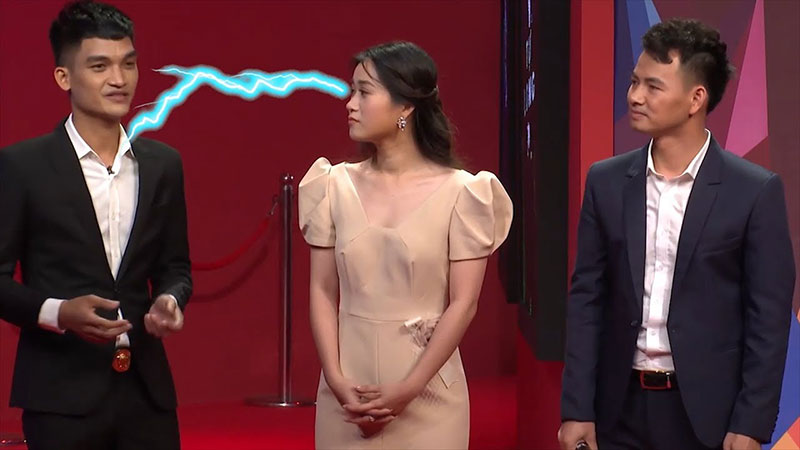 Tả nghệ sĩ hài mà em yêu thích: nghệ sĩ Trung ruồiNghệ sĩ hài Trung ruồi là một trong những nghệ sĩ hài trên mạng mà em yêu thích nhất, bởi em rất ấn tượng với vai diễn "thằng bán gà" của anh.Nghệ sĩ hài Trung ruồi có tên thật là Nguyễn Hà Trung. Anh sinh năm 1993 tại Quốc Oai, Hà Nội. Anh Trung ruồi có dáng người gầy, nhỏ và nước da đen nhẻm. Em bắt đầu biết tới anh Trung ruồi qua kênh Youtube của Kem xôi TV.Anh Trung ruồi có đôi mắt nhỏ, màu nâu. Lúc anh cười thì mắt híp lại không nhìn thấy trời đất đâu nữa. Khuôn mặt anh lúc cười cũng có rất nhiều nếp nhăn lớn. Vậy nên nụ cười của anh khá nhăn nhó. Mũi anh Trung ruồi cao, to. Miệng anh có hai cái răng khểnh. Nên dù anh cười mặt nhăn nhó nhưng vẫn duyên dáng lắm.Anh Trung vào vai "Thằng bán gà" rất hay, vai diễn này có tính cách khôn lỏi của một anh dân tộc. Tưởng rằng dân tộc ngô nghê nhưng lại vô cùng ranh ma, tính toán. Và anh còn có một câu nói làm nên thương hiệu "đồ nhà quê" để nói anh Minh Tít. Nhưng cũng có lúc anh lại vào vai một người công nhân, một người xe ôm vô cùng thật thà, bị bắt nạt. Năm 2017, anh Trung ruồi cùng anh Minh Tít đã được tham gia vào chương trình Táo quân cuối năm cùng với rất nhiều diễn viên hài gạo cội: chú Xuân Bắc, chú Tự Long, chú Công Lý... để tạo nên một vở diễn 2017 thật mới mẻ, tới gần với khán giả trẻ hơn.Em rất thích nghệ sĩ hài Trung ruồi bởi sự xấu lạ của anh. Cùng với đó là việc anh diễn rất hài hước và biết diễn theo xu hướng mới, phù hợp với đối tượng trẻ tuổi như chúng em.Tả nghệ sĩ hài Minh VượngTrong số nhiều nghệ sĩ hài nữ, em ấn tượng và yêu thích nữ nghệ sĩ hài Minh Vượng nhất.Nghệ sĩ Minh Vượng đã không còn trẻ nữa. Nghệ sĩ Minh Vượng bằng tuổi với bà nội em là năm nay đã sáu mươi hai tuổi rồi. Bà có mái tóc xoăn xù đã pha màu trắng. Nhưng dù tóc đã bạc, trên gương mặt bà Minh Vượng vẫn rạng rỡ nụ cười tươi mỗi khi diễn hài.Bà Minh Vượng có dáng người thấp và béo. Gương mặt bà nhìn phúc hậu, đôi mắt nheo nheo mỗi khi cười. Đặc biệt là khuôn miệng bà vô cùng tươi tắn mỗi khi cười.Trước đây em hay thấy bà diễn hài cùng với nghệ sĩ Xuân Hinh. Hai người thường đối đáp với nhau bằng những câu thơ, câu ca dao ngày xưa. Nhưng giờ đây, em thường thấy bà thông qua các bộ phim truyền hình mà bà nội và bố mẹ em hay xem. Giờ đây nghệ sĩ Minh Vượng nhìn có phần phúc hậu và tiết chế hơn khi còn diễn chung với nghệ sĩ Xuân Hinh. Phần vì tuổi tác phần vì những vai diễn của bà cũng phù hợp với ngoại hình hiện tại của bà hơn.Hiện tại bà Minh Vượng không còn diễn hài nữa, nhưng những vai diễn của bà khi tham gia chương trình gặp nhau cuối năm hay chương trình Táo quân làm em luôn nhớ mãi. Giờ đây bà thường đứng sau cánh gà để xây dựng nhân vật và hướng dẫn cho các diễn viên trẻ cách nhập tâm, xử lí vai diễn, tình tiết trong khi diễn xuất được tốt nhất.Không chỉ yêu quý nghệ sĩ hài Minh Vượng giống như bà em, em còn yêu quý nghệ sĩ Minh Vượng bởi sự tích cực, phúc hậu của bà mỗi khi bà lên sân khấu.Tả nghệ sĩ hài mà em yêu thích Quang ThắngNghệ sĩ hài Quang Thắng là một trong những nghệ sĩ hài đóng Táo quân mà em yêu thích nhất trong nhiều năm qua.Nghệ sĩ Quang Thắng có tên thật là Đặng Quang Thắng, diễn viên hài của đất Quảng Ninh. Bác Quang Thắng năm nay khoảng ngoài 50 tuổi nhưng nhìn vẫn rất trẻ trung.Nghệ sĩ Quang Thắng có dáng người đậm, hơi béo. Bác Quang Thắng có vầng trán cao và rộng. Khuôn mặt của nghệ sĩ Quang Thắng to và đầy đặn.Bác có đôi mắt nhỏ nhưng hiền từ, khuôn miệng khi cười và không cười khác hẳn nhau. Khi không cười nhìn Quang Thắng có phần không được tươi tắn, nhưng khi nở nụ cười thì khuôn mặt bác khác hẳn.Điểm đặc biệt nổi bật nhất về ngoại hình của bác Quang Thắc chắc chắn là cái mũi to. Cái mũi của bác rất to, em chưa từng thấy ai có cái mũi to như vậy. Cũng chính bởi điểm đặc biệt này mà nó trở thành cái tên nổi tiếng của bác trong mỗi tiểu phẩm là Thắng mũi to hay Thắng mũi vẹo.Em thường xem nghệ sĩ Quang Thắng diễn trên ti vi trong các lần xem Táo quân vào cuối năm. Em rất ấn tượng với vai Táo kinh tế của bác. Bác mặc bộ trang phục luôn nổi bật, màu mè và nhiều phụ kiện thể hiện sự sung túc của người làm kinh tế. Thêm vào đó là điệu bộ oai vệ của người làm quan. Nhưng ấn tượng nhất với em chắc là những câu nói của bác: Một năm kinh tế buồn, Bên ngoài đổ nát hoang sơ - Bên trong nội thất tiện nghi bất ngờ,...Đối với em nghệ sĩ hài Quang Thắng là một trong những nghệ sĩ hài thành công nhất trong chương trình Táo quân. Không chỉ có nét duyên khi diễn mà còn có những lời thoại hay, tạo thành xu hướng mới trong thời gian sau đó. Vì vậy em rất yêu quý nghệ sĩ Quang Thắng.-/-Trên đây là dàn ý và văn mẫu tả nghệ sĩ hài em yêu thích hoặc đang biểu diễn lớp 5 dành cho các em học sinh tham khảo, mong rằng tài liệu này giúp các em hoàn thiện tốt bài tập làm văn lớp 5 của mình!